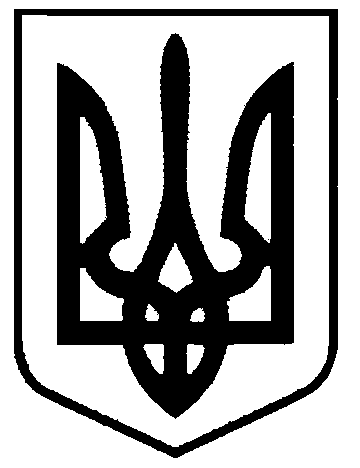 СВАТІВСЬКА МІСЬКА РАДАВИКОНАВЧИЙ КОМІТЕТРІШЕННЯвід  21 листопада 2019 р.                 	м. Сватове                                   № 96 Про надання згоди на прийняття до комунальної власності Сватівської міської ради будівлі по пл.50-річчя Перемоги, 3а м. СватовеРозглянувши звернення Головного управління  статистики у Луганській області  з пропозицією передачі будівлі по пл. 50-річчя перемоги, 3а м. Сватове у комунальну власність Сватівської міської ради, керуючись п. 2 ст. 4 Закону України «Про передачу об'єктів права державної та комунальної власності» ,  ст. 30 Закону України «Про місцеве самоврядування в Україні»,Виконавчий комітет Сватівської міської радиВИРІШИВ:Надати згоду  на прийняття до комунальної власності Сватівської міської ради об’єкту нерухомого майна: одноповерхової будівлі площею 189 кв.м., що  розташована за адресою: пл. 50-річчя Перемоги, 3а, м. Сватове. Контроль за виконанням даного рішення залишаю за собоюСватівський міський голова                                                  Євген  РИБАЛКО